7	النظر في أي تغييرات قد يلزم إجراؤها، وفي خيارات أخرى، تطبيقاً للقرار 86 (المراجَع في مراكش، 2002) لمؤتمر المندوبين المفوضين، بشأن "إجراءات النشر المسبق والتنسيق والتبليغ والتسجيل لتخصيصات التردد للشبكات الساتلية"، وفقاً للقرار 86 (Rev.WRC-07) تيسيراً للاستخدام الرشيد والفعّال والاقتصادي للترددات الراديوية وأي مدارات مرتبطة بها، بما فيها مدار السواتل المستقرة بالنسبة للأرض؛(E)7	المسألة E - تعطل الساتل في مهلة وضعه في الخدمة البالغة تسعين يوماًمقدمةناقش المؤتمر العالمي للاتصالات الراديوية لعام 2012 مسألة تعطل أحد السواتل أثناء فترة وضعه في الخدمة في إطار الرقم الجديد 44B.11 مما يجعل الساتل غير قادر تقنياً على العمل في نطاق تردد معين، ودعا قطاع الاتصالات الراديوية إلى القيام بدراسة لتحديد التغييرات التنظيمية، إن وجدت، التي ينبغي إدخالها في لوائح الراديو لمعالجة هذه المسألة. وعلاوةً على ذلك، قرر هذا المؤتمر أنه في حالة حدوث تعطل كهذا، يجوز للإدارة المبلغة أن ترفع الحالة إلى لجنة لوائح الراديو (RRB) للنظر فيها واتخاذ قرار على أساس كل حالة على حدة.ومنذ انعقاد المؤتمر العالمي للاتصالات الراديوية لعام 2012، لوحظ، عند معالجة هذه المسألة في إطار قطاع الاتصالات الراديوية أن تعطل أحد السواتل أثناء فترة وضعه في الخدمة (BIU) أو إعادة وضعه في الخدمة (BBIU) حالة نادرة للغاية. وبصفة خاصة، لا يوجد أي حدث يستشهد به على تعطل أحد السواتل أثناء فترة الوضع في الخدمة منذ انعقاد المؤتمر WRC-12. ومن ثم، نظراً إلى أن الإدارات يمكنها بالفعل التقدم بالتماس إلى لجنة لوائح الراديو لطلب المساعدة بموجب الإجراءات الحالية وإذا لم تنجح في هذا، تتقدم بالتماس إلى المؤتمر العالمي للاتصالات الراديوية في حالة وقوع حدث نادر كهذا، تقترح أوروبا عدم إدخال تغييرات على لوائح الراديو (RR) لمعالجة هذه المسألة.ترى أوروبا أن إضافة أحكام إلى لوائح الراديو لمنح حالة الوضع في الخدمة لأحد السواتل التي تتعطل خلال فترة الوضع في الخدمة أو فترة إعادة الوضع في الخدمة، يمكن في الواقع أن يفسح المجال أمام إساءة استخدام إجراءات الوضع في الخدمة من خلال السماح بنقل السواتل العتيقة والمتقادمة من موقع مداري إلى آخر دون الانشغال باحتمالية تعطل السواتل. وتلاحظ أوروبا كذلك أن تخصيص التردد ذاته يمكن أن يستفيد من تطبيقات متكررة لهذه الأحكام.ويقابل المقترح الأوروبي الذي يقضي بعدم إدخال تغييرات على لوائح الراديو الأسلوب E3 الوارد في تقرير الاجتماع التحضيري.NOC	EUR/9A21A5/1المـادة 11التبليغ عن تخصيصات التردد وتسجيلها1، 2، 3، 4، 5، 6، 7، 7مكرراً (WRC12)    ___________المؤتمر العالمي للاتصالات الراديوية (WRC-15)جنيف، 2-27 نوفمبر 2015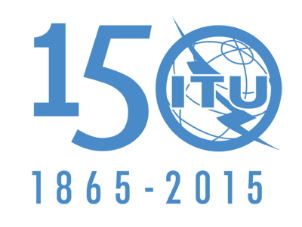 الاتحــــاد الـدولــــي للاتصــــالاتالجلسة العامةالإضافة 5
للوثيقة 9(Add.21)-A24 يونيو 2015الأصل: بالإنكليزيةمقترحات أوروبية مشتركة مقترحات أوروبية مشتركة مقترحات بشأن أعمال المؤتمرمقترحات بشأن أعمال المؤتمرالبنـد (E)7 من جدول الأعمالالبنـد (E)7 من جدول الأعمال